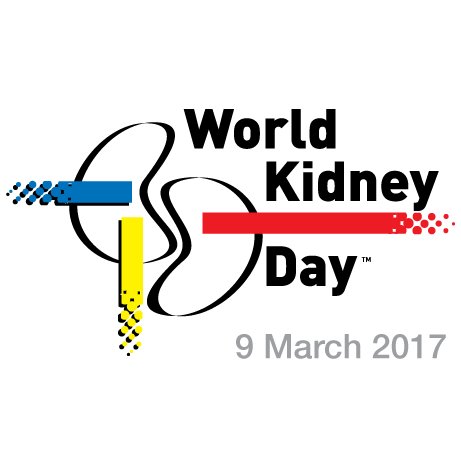 ”Munuaisongelmat ikääntyvässä Suomessa”Luennoitsija dosentti, munuaissairauksien ylilääkäri Risto IkäheimoTorstaina 9.3 klo 18 Pakkalansali / Oulun pääkirjastoTervetuloa kuuntelemaan ja keskustelemaan !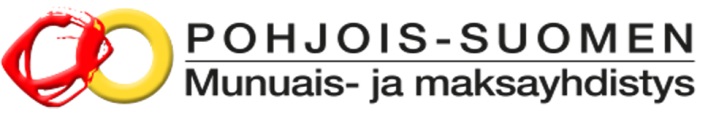 